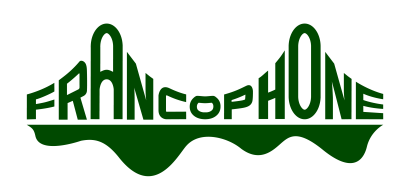 AGENDAFrancophone Charter School of OaklandBoard of Directors Regular Meeting9736 Lawlor Street, Oakland, CAThursday, February 25th, 2016 at 7:00pmOpening ItemsCall to OrderMeeting was called to order at _________________.Roll CallApproval of AgendaApproval of Consent AgendaDecember and January Check Registers (Edtec)Enrollment Policy for TK/K/1st Grade—including edits suggested at February 18 special meeting (Evelien)Committee Membership—suggested process for joining/recruiting committee members (Annette/Mathilde)Governance Committee Update and Onboarding Documents (Annette)Gala Committee Update (Amélie)PUBLIC COMMENTNon-agenda items: No individual presentation shall be for more than 2 minutes and the total time for this purpose shall not exceed twenty (20) minutes.  Ordinarily, Board members will not respond to presentations and no action can be taken.  Agenda items: When that item comes up on the agenda you will be asked to stand, state your name for the record and make your presentation. No individual presentation shall be for more than 2 minutes.Action Items DISCUSSION ITEMSADJOURNThe meeting was adjourned at ______________.NOTES*AGENDA STATUS – Items in the agenda are categorized as Red, Yellow or Green, signifying their level of importance and/or timeliness. Red items are items that need to be discussed and/or voted on. Yellow items are items that could use the Board’s attention but are less immediate in nature. Green items are mostly for your information and could be skipped or moved to a subsequent meeting if agenda items take longer than planned.This legislative body conducts business under the meeting requirements of the Ralph M. Brown Act.MEETING AGENDA & RELATED MATERIALSAgendas for regular board meetings as defined by the Brown Act will be posted at the meeting site and the legislative body’s website, if applicable, 72 hours prior to the start of the meeting.  Agendas for special meetings as defined by the Brown Act will be posted at the meeting site and the legislative body’s website, if applicable, 24 hours prior to the start of the meeting.  Materials relating to an agenda topic that is a matter of public record in open session, will be made available for public inspection 72 hours prior to the start of the meeting, or, alternatively, when the materials are distributed to at least a majority of board members.SPECIAL PRESENTATIONS MAY BE MADENotice is hereby given that, consistent with the requirements of the Bagley-Keene Open Meeting Act, special presentations not mentioned in the agenda may be made at this meeting.  However, any such presentation will be for information only.REASONABLE ACCOMMODATION WILL BE PROVIDED FOR ANY INDIVIDUAL WITH A DISABILITYPursuant to the Rehabilitation Act of 1973 and the Americans with Disabilities Act of 1990, any individual with a disability who requires reasonable accommodation to attend or participate in this meeting may request assistance by contacting Francophone Charter School of Oakland during normal business hours at contact@francophoneschool.org or (510) 394-4110 For more information concerning this agenda or for materials relating to this meeting, please Francophone Charter School of Oakland during normal business hours at contact@francophoneschool.org or (510) 394-4110 as far in advance as possible, but no later than 24 hours before the meeting.Board Member NamePresentAbsentAdoubou TraoreAmelie DupontAnnette DennettEvelien VerpeetMathilde AndrejkoSarah SharpAgenda ItemWhoTimeStatus*Vote on Audit Committee and ChairAmélie7:20PMRedVote on Audit Firm ProposalsAmélie7:30PMRedVote on Revised Salary ScheduleRenae7:45PMRedVote on Teacher Performance Evaluation TemplateRenae/Ben8:00PMRedDiscussion ItemWhoTimeStatus*Finance UpdateEdtec8:15PMRedExecutive Director Update, Including Assessment DataRenae/Ben8:35PMRedBrainstorm of Future Board Meeting Agenda ItemsMathilde9:00PMYellowDebrief on Board Meeting—what went well, what can be improvedMathilde9:10PMGreen